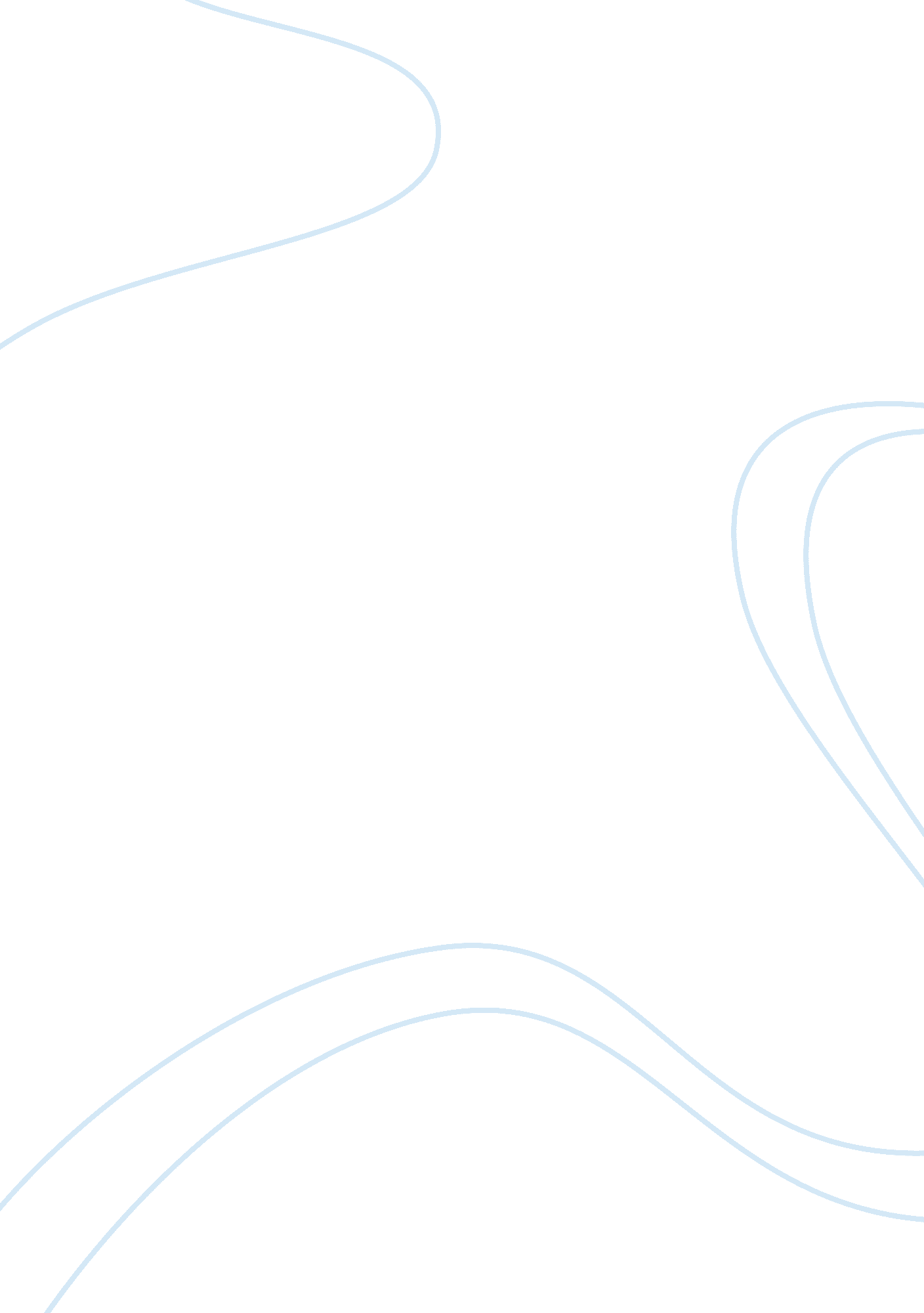 Org cordially essay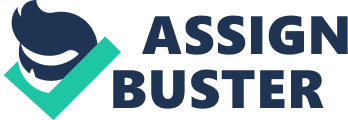 Here Is a list of Important safety rules that every chemistry student must read and Pl edge to follow. These rules are designed to assure your safety and that of those around you. Safety MUST come first both in the chemistry laboratory and in the classroom. In case of an accident, notify Mrs. . Lopez immediately. DO NOT perform unauthorized experiments. NO horseplay in the laboratory. Never touch other lab groups experiments. NO food or drink Is permitted in the laboratory (this Includes gum). DO NOT apply makeup In the laboratory. Be careful when noting the odor fumes. Wafting is suggested. Use fume hoods when needed. Your appearance should be as follows: goggles on, hair up (if long), and no dangling J leery. Be sure to wear clothing that will provide the maximum possible protection. Backpacks, purses, coats, etc. Must be kept out of the way at all times. (there will be a designated area for them) upon leaving the laboratory for any reason you must thoroughly wash your hands. Become familiar with the location and use of the safety shower, eyewash, fire blanket, and fire extinguisher so that you can use them if necessary. Read all labels carefully and DO NOT taste anything in the laboratory. At the end of class: A) all materials should be cleaned and returned to the proper loc anon B) your work area needs to be washed down with a wet paper towel C) have the teacher check k your lab area prior to leaving D) wash your hands Please read with your parents, sign and return it to Mrs.. Lopez prior to the first lab. L, have read and understand the rules stated above and pledge to obey them. I understand the importance of following these directions and any additional directions, written or verbal, provided by my teacher. If I disobey any of these rules I am aware that I will be disciplined for my actions as Mrs.. Lopez sees fit. Student Signature Date Period Dear Parent: Your child has enrolled in a laboratory science class. During lab work, safety conscious senses and awareness are very important. Your child was given a “ Laboratory Safety Rules/ Contract” handout. I have explained the rules in class to your child. It is imperative that you, as a parent, r view the safety handout with your child and stress the importance of their complete compliance with hose rules at all times. The purpose of this is to ensure the safety of your child as well as the whole CLC ass. Your signature below indicates your awareness that your child will be involved in a la vibratory setting and that you have stressed with them that they need to follow the safety instructions and laboratory procedures as directed by the teacher. A deviation from these rules will result in one or a combination of the following cacao a. Your child will receive a zero for that lab grade with no possibility of making up the points b. Our child will be dismissed from the lab c. Your child will be sent to the office with a discipline referral d. You will receive a phone call from me to inform you of the situation I appreciate your cooperation in making the laboratory a safer place for all of us. If you u have any questions, comments or concerns, please send me an email at [email protected] Org Cordially, Carrie Lopez I have read the above information and understand the importance of assisting the teacher in making the lab safe for my child. Parent Signature 